大会参加者（来場者も含む）へのお願い　参加者は必ず、健康確認書を本部へ提出するとともに、下記の感染防止対策に取り組むこと。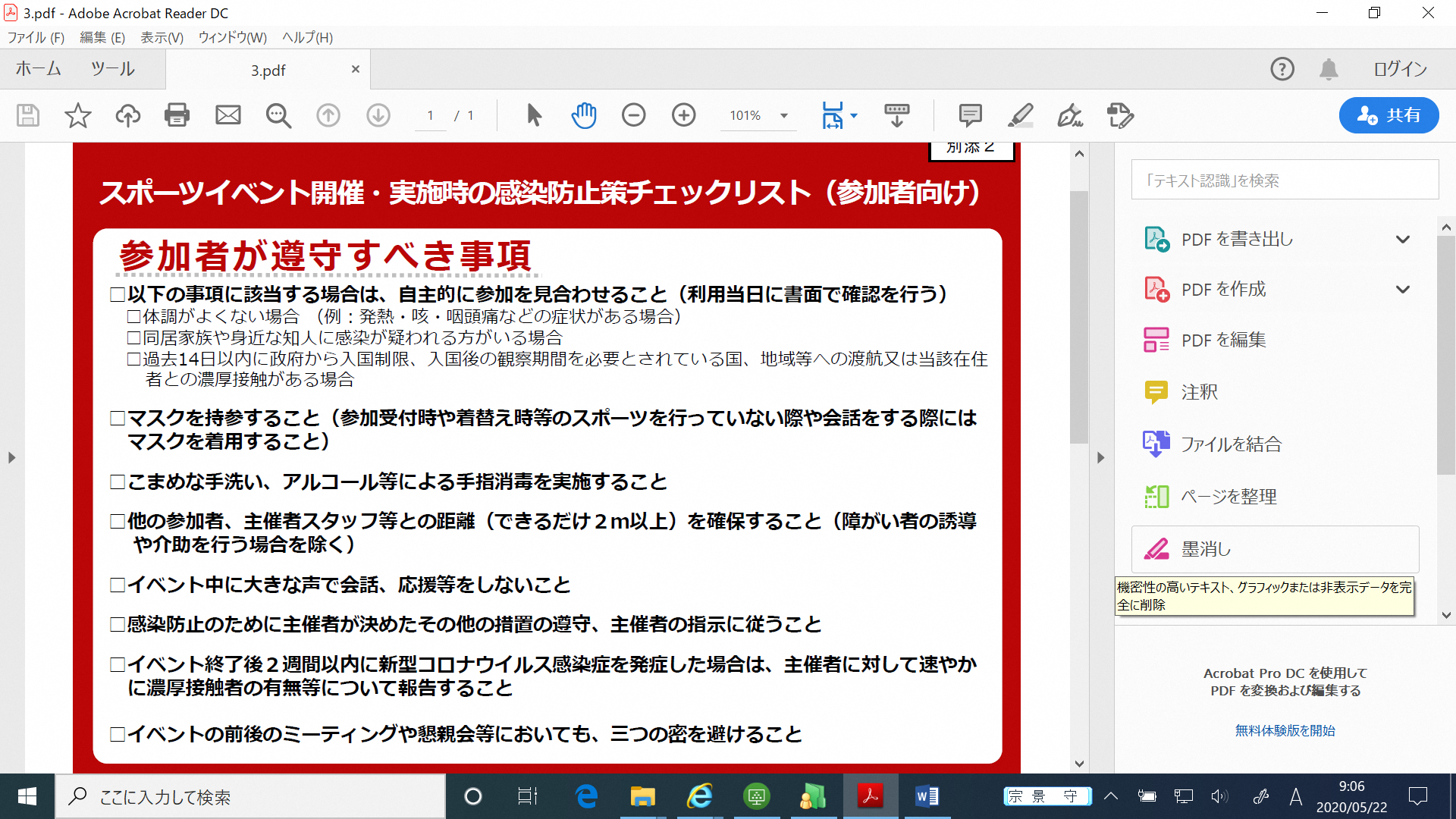 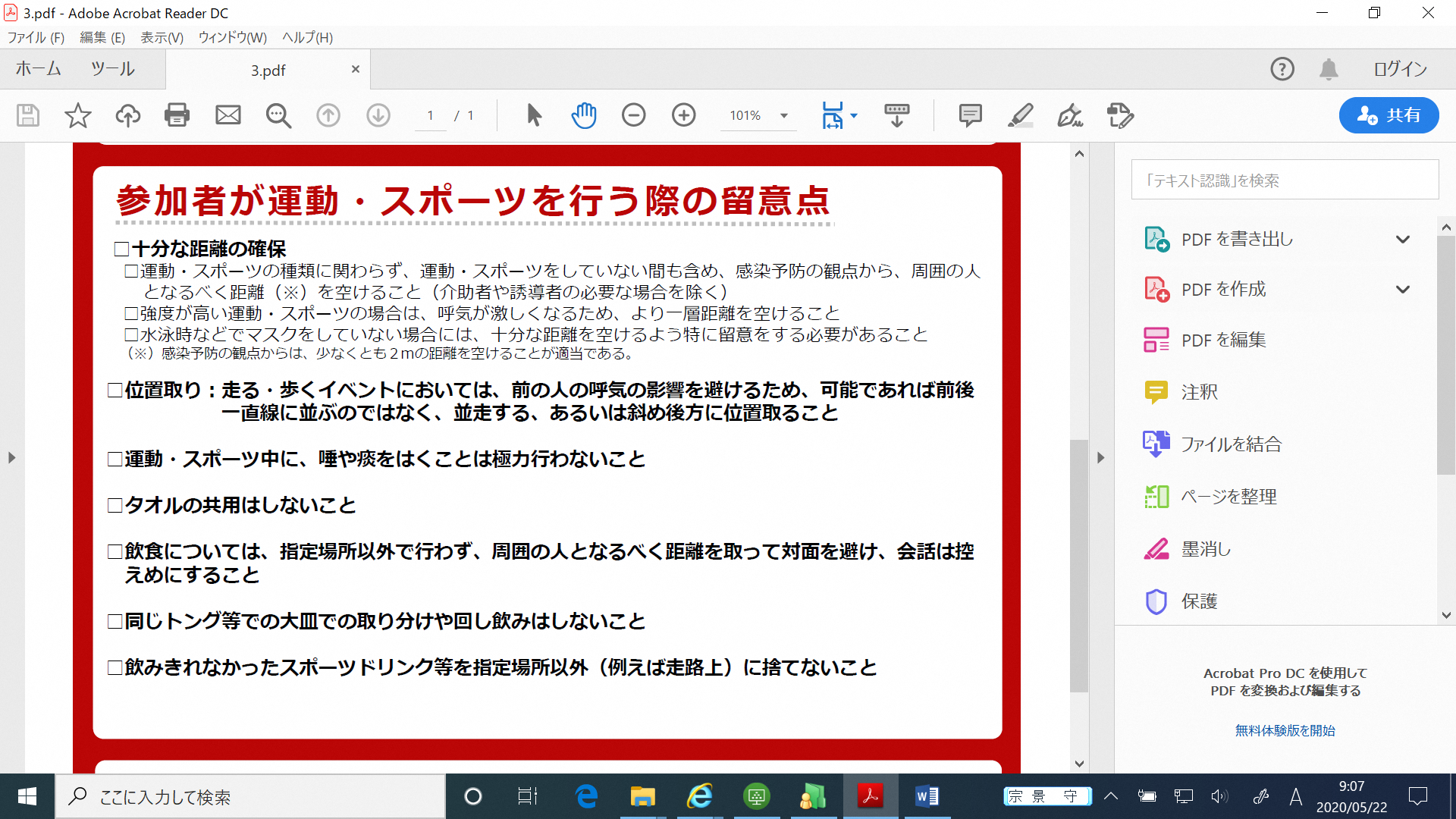 